AUTORIZZAZIONE AL PRELIEVO E ALLA MOVIMENTAZIONE DEL MATERIALE DI MOLTIPLICAZIONEParte a)SERVIZIO FITOSAMTARIO REGIONALE DI…………………………………All'Azienda Viticola				………………….                            						    	Al Servizio Fitosanitario di					…………………… All'Azienda Vivaistica                   …………………..Oggetto: Autorizzazione allo spostamento di materiale di moltiplicazione vite.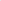 Si fa riferimento alla richiesta dell’Azienda viticola……………………………………………… pervenuta a questo Servizio fitosanitario in data………………prot.n……………………… con cui si chiede l'autorizzazione allo spostamento di materiale di moltiplicazione della vite presso l'azienda vivaistica…………………………………………………… ai fini della produzione in conto lavoro di barbatelle innestate.Al riguardo lo scrivente Ufficio autorizza lo spostamento del seguente materiale:Il materiale, durante le fasi di trasporto e permanenza nella ditta vivaistica, deve essere mantenuto chiaramente distinto e identificabile dal resto della produzione aziendale.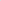 Data……………….IL RESPONSABILE DELSERVIZIO FITOSANITARIOTipo di materiale (marze)NumeroVarietà1)2)3)